Revd Rebecca StevensI grew up in Yorkshire and then went on to study Law as a student.  I started to discern a call shortly after university, and it felt like a frog in the throat or a nibble in the brain that I couldn’t shake even though I tried. So, I volunteered as a youth worker through the charity Careforce and came to Wales for the first time. I worked in the parishes of Aberbargoed, Bedwellty and New Tredegar while exploring my calling. I eventually said ‘yes’ to God and started the journey towards ordination. I was fortunate as many people encouraged my call: my parish priest was fantastic at giving me opportunities in church and answering all my awkward questions (and I had a lot as a law student!). My friends also encouraged me by listening and affirming my path. I’m still on my journey, every day I discover something new about myself and my relationship with God. I’ve learnt to rest in God’s grace and trust the journey He is taking me on even when I can’t see what is over the horizon. To those being called I would say remember the verse ‘do not be afraid for I have redeemed you, I have called you by name and you are mine’. So the questions is: “What do you want to do with this one wild and precious life you have been given”?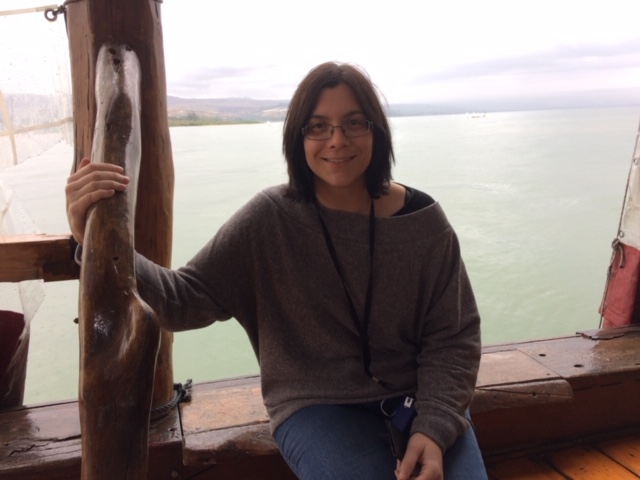 